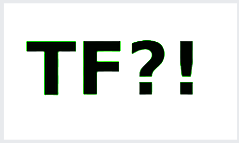 tradeforsocialpromo@gmail.cominquiries@doyoutradefor.comconatct@doyoutf.com or please see our form at doyoutf.com